PLAN PRACY SZKOŁY PODSTAWOWEJ IM. TADEUSZA KOŚCIUSZKI W BIAŁEJ PISKIEJNA ROK SZKOLNY 2019/2020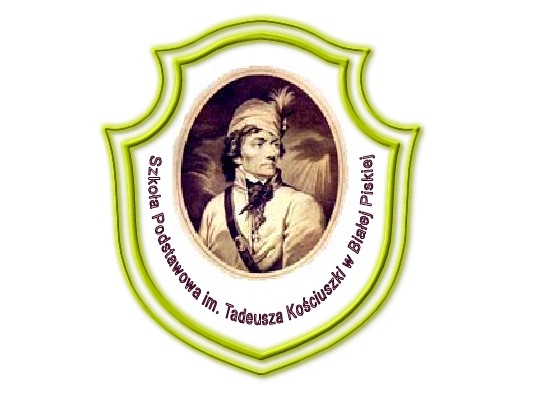 MISJA  SZKOŁY:Jesteśmy, aby profesjonalnie wyposażyć ucznia w wiedzę i umiejętności pozwalające mu jak najlepiej funkcjonować w nieustannie zmieniającym się świecie.WIZJA SZKOŁY:	Nasza szkoła zapewnia wszechstronną edukację młodzieży i przygotowuje ją do prawidłowego funkcjonowania w życiu.	Przyjazna, ale wymagająca kadra stwarza właściwą atmosferę pracy, daje dziecku poczucie bezpieczeństwa i własnej wartości. Nauczyciele dążą do wysokiego poziomu kształcenia i nauczania.	Poszanowanie godności osobistej, możliwość wypowiadania własnych sądów, tolerancja, wpajanie ponadczasowych wartości moralno – etycznych, tj.: miłości, dobroci, prawdy, piękna i sprawiedliwości – to zasadnicze normy obowiązujące w sferze wychowania.	Zasadą w naszej szkole jest samokształcenie nauczycieli, współpraca ze środowiskiem lokalnym, współdziałanie Dyrekcji z gronem pedagogicznym, wymiana poglądów i doświadczeń oraz zaangażowanie rodziców.	Pełny rozwój dziecka wspomagają: psycholog, logopeda, pedagog, lekarz, osoba duchowna, doradca metodyczny.	Dewizą naszej szkoły jest podmiotowość, autonomiczność, elastyczność i otwartość.Poprawa jakości i efektywności pracy szkoły poprzez rozwijanie kompetencji matematycznych, przyrodniczych i informatycznych oraz wdrażanie nowatorskich metod nauczania angażujących uczniówPoprawa jakości i efektywności pracy szkoły poprzez rozwijanie kompetencji matematycznych, przyrodniczych i informatycznych oraz wdrażanie nowatorskich metod nauczania angażujących uczniówPoprawa jakości i efektywności pracy szkoły poprzez rozwijanie kompetencji matematycznych, przyrodniczych i informatycznych oraz wdrażanie nowatorskich metod nauczania angażujących uczniówzadaniesposób realizacjiefektWspieranie nowoczesnych form pracy dydaktyczno-wychowawczej szkoły w celu umożliwienia osiągnięcia sukcesu każdemu uczniowiPoszukiwanie i wdrażanie nowych, innowacyjnych metod pracy ze szczególnym uwzględnieniem metod aktywizujących, oceniania kształtującego, metody projektu edukacyjnego, metod opartych na nauczaniu przez doświadczanie. Dzień Tabliczki Mnożenia, Dzień Matematyki, Dzień Liczby Pi, Dzień Kropki.Wzbogacanie bazy dydaktycznej szkoły w zakresie umożliwiającym stosowanie nowatorskich metod nauczania.Upowszechnianie stosowania oceniania kształtującego na lekcjach.Planowanie wycieczek i przedsięwzięć wspierających realizację treści programowych.Indywidualizacja pracy na lekcjach. Korzystanie z modułu e-dziennika  INDYWIDUALNI.Zapewnienie wszystkim uczniom o specjalnych potrzebach edukacyjnych odpowiedniego wsparcia. Aktualizacja dokumentów.Szkoła posiada wysokie standardy pracy dydaktyczno-wychowawczej.Rozwój poznawczy uczniów.Liczne osiągnięcia w konkursach i zawodach i wzrastające wyniki nauczania.Wzrost motywacji do zdobywania wiedzy i umiejętności, świadomości własnego rozwojuWzrost samodzielności uczniów w poszukiwaniu, poznawaniu, doświadczaniu.Wykorzystanie wyników sprawdzianów, testów, diagnoz oraz wyników klasyfikacji i promocji w celu podnoszenia jakości pracy szkołyWnikliwa analiza wyników nauczania oraz formułowanie wniosków do dalszej pracy.Opracowanie rekomendacji do pracy w obszarach, w których uczniowie uzyskują najsłabsze wyniki.Udzielanie uczniom trafnej i skutecznej informacji zwrotnej – wskazywanie mocnych stron, tego, co wymaga poprawy, udzielanie wskazówek dotyczących kierunków dalszej pracy (elementy oceniania kształtującego – realizacja zapisów Statutu szkoły)Stosowanie urozmaiconych i atrakcyjnych form i metod pracy oraz narzędzi pobudzających do twórczego myślenia.Poprawa efektów kształcenia na poziomie umiejętności kluczowych i szczegółowych.Wspieranie zainteresowań i uzdolnień uczniówRealizacja bogatej oferty zajęć pozalekcyjnych wynikających z planów nauczania oraz organizowanych dobrowolnie przez nauczycieli, zgodnej z oczekiwaniami rodziców i uczniów.Zapewnienie uczniom możliwości udziału w różnorodnych konkursach i zawodach, w tym konkursach ekologicznych, czytelniczych, promowanie czytelnictwa przez bibliotekę szkolną w różnorodny sposób, atrakcyjny dla uczniów. Wzmożona współpraca biblioteki szkolnej z nauczycielami i innymi instytucjami.Promocja talentów i sukcesów uczniów na stronie internetowej, w mediach lokalnych, tablicach, zestawieniach, podczas spotkań z rodzicami.Poprawa samooceny uczniów.Rozwijanie naturalnych uzdolnień uczniów.Rozwijanie świadomości ekologicznej  uczniów.Rozwijanie kompetencji czytelniczych, wzrost czytelnictwa.Podniesienie jakości pracy szkoły w zakresie edukacji matematyczno-przyrodniczej oraz cyfryzacji i informatyzacji procesu edukacyjnego – zastosowanie technologii informacyjnej i komunikacyjnej. Bezpieczeństwo w internecie.Upowszechnienie stosowania multimediów i narzędzi TIK na wszystkich lekcjach. Zwracanie uwagi na celowość podejmowanych działań.Wykorzystywanie istniejących zasobów (pracowni komputerowych, tablic multimedialnych, monitorów dotykowych, MCI, tabletów) do organizacji różnorodnych zajęć w ramach kół zainteresowań, zajęć rewalidacyjnych, terapeutycznych, wyrównawczych i innych.Odpowiedzialne korzystanie z mediów społecznościowych.Sukcesywne doposażenie szkoły w sprzęt komputerowy  i multimedia wraz z oprogramowaniem edukacyjnym.Określenie potrzeb nauczycieli oraz organizowanie szkoleń w zakresie podnoszenia poziomu wiedzy i umiejętności niezbędnych do efektywnego korzystania z nowoczesnych technologii informatycznych na co dzień.Prowadzenie zajęć dla uczniów z programowania, szczególnie w edukacji wczesnoszkolnej, doposażenie szkoły w niezbędne do ich organizacji narzędzia.Wzrost kompetencji uczniów i nauczycieli             w wykorzystywaniu różnorodnych technologii komunikacyjnych.Wzrost kompetencji informatycznych uczniów i nauczycieli.Wzbogacenie oferty szkoły w zakresie kształcenia, wychowania i opieki poprzez rozwijanie demokracji, samorządności i wolontariatu w szkoleWzbogacenie oferty szkoły w zakresie kształcenia, wychowania i opieki poprzez rozwijanie demokracji, samorządności i wolontariatu w szkoleWzbogacenie oferty szkoły w zakresie kształcenia, wychowania i opieki poprzez rozwijanie demokracji, samorządności i wolontariatu w szkolePodnoszenie jakości edukacji włączającej.Znoszenie barier mentalnych, psychologicznych, edukacyjnych, technicznych, organizacyjnych, które uniemożliwiają bądź utrudniają uczniom ze specjalnymi potrzebami edukacyjnymi funkcjonowanie w szkole.Osoby niepełnosprawne włączone są w życie społeczne szkoły, uczestniczą w zajęciach i uroczystościach ogólnoszkolnych.Wyrównywanie szans edukacyjnych uczniów.Organizacja zajęć o charakterze wyrównawczym, klas terapeutycznych i specjalnych, zajęć korekcyjno-kompensacyjnych, rewalidacyjnych i logopedycznych, wnioskowanie o organizację do organu prowadzącego.Sukcesywne doposażanie szkoły w sprzęt do terapii specjalistycznych.Ukierunkowanie doskonalenia nauczycieli na podniesienie kompetencji w zakresie rewalidacji  uczniów z SPE.Prowadzenie polityki informacyjnej dla rodziców na temat symptomów dysfunkcji rozwojowych dziecka oraz możliwych form pomocy. Minimalizowanie zdiagnozowanych dysfunkcji rozwojowych.Wzmocnienie jakości oferty edukacyjnej szkoły.Podniesienie kompetencji w zakresie umiejętności kluczowych uczniów.Rozwijanie demokracji, samorządności, wolontariatu w szkole.Wspomaganie działań samorządowych na wszystkich poziomach.Realizowanie cyklicznych działań, mających walory wychowawcze i integrujące, tworzących poczucie wspólnoty, wychowujących do współpracy i współdziałania.Wspieranie szkolnego wolontariatu na poziomie organizacyjnym.Udział w akcjach charytatywnych i innych działaniach wolontariatu.Organizowanie wycieczek, uroczystości szkolnych, akcji  charytatywnych, działań na rzecz środowiska, organizowanie otwartych spotkań z rodzicami.Zwiększenie aktywności społecznej uczniówUpowszechnienie działalności charytatywnej i wolontariatu wśród uczniów.Doradztwo zawodoweRealizacja Wewnątrzszkolnego Systemu Doradztwa Zawodowego.Wspomaganie uczniów w podejmowaniu decyzji edukacyjnych i zawodowych.Udzielanie indywidualnych porad uczniom szkoły i ich rodzicom  w zakresie wyboru dalszej drogi rozwoju.Utworzenie biblioteczki pomocnej w podjęciu decyzji o wyborze szkoły, zawodu.Organizowanie spotkań z absolwentami, ciekawymi ludźmi, przedstawicielami różnych zawodów, którzy osiągnęli sukces zawodowy – promowanie dobrych wzorców – Tydzień Kariery.Organizowanie spotkań z przedstawicielami lokalnych firm, pracodawców, przedstawicielami PPP-P w Piszu, przedstawicielami  Powiatowego Urzędu Pracy w Piszu, itp.Przygotowanie do samodzielności w rozwiązywaniu problemów oraz do wyboru własnej drogi życiowej.Edukacja patriotyczna, ekologiczna,  regionalna i europejskaOrganizacja i aktywny udział w przedsięwzięciach o charakterze rocznicowym i patriotycznym. Włączanie się w działania inicjowane przez inne instytucje: MEN, Kuratorium Oświaty, inne.Pamięć o patronie szkoły, patronie auli szkolnej oraz hali sportowej – Święto Szkoły i inne wydarzenia.Konkursy o tematyce regionalnej w tym ekologicznej (np. organizowane przez FOWJM, LGD Mazurskie Morze, itp.)Organizacja  wycieczek pozwalających poznać różnorodne walory regionu.Uczniowie znają miejsce oraz rolę Polski i Polaków w Europie przy jednoczesnym pielęgnowaniu polskiej tożsamości narodowej.Uczniowie szanują polską historię, symbole i święta narodowe, kultywują tradycje i obyczaje regionu, znają jej faunę i florę.Upowszechnienie czytelnictwa Rozwijanie kompetencji czytelniczychSystematyczne rozwijanie kompetencji czytelniczych poprzez organizację konkursów, rozmowy indywidualne z czytelnikami, prowadzenie akcji czytelniczych, pomoc w wyborze literatury.Współpraca z nauczycielami, rodzicami i środowiskiem lokalnym w celu popularyzacji literatury pedagogicznej oraz rozpoznawania zainteresowań czytelniczych, współpraca z biblioteką publiczną i pedagogicznąPrzygotowanie uczniów do korzystania z różnych źródeł informacji.Lekcje biblioteczne.Wzrost kompetencji czytelniczych uczniówNabycie przez uczniów umiejętności korzystania z różnych źródeł informacji. Poprawa stanu bezpieczeństwa uczniów w szkole i w środowisku lokalnym poprzez wzmacnianie wychowawczej roli szkoły, kształtowanie kultury osobistej uczniów, kształtowanie właściwych postaw moralnych, wychowanie do wartości oraz promocję zdrowego stylu życia Poprawa stanu bezpieczeństwa uczniów w szkole i w środowisku lokalnym poprzez wzmacnianie wychowawczej roli szkoły, kształtowanie kultury osobistej uczniów, kształtowanie właściwych postaw moralnych, wychowanie do wartości oraz promocję zdrowego stylu życia Poprawa stanu bezpieczeństwa uczniów w szkole i w środowisku lokalnym poprzez wzmacnianie wychowawczej roli szkoły, kształtowanie kultury osobistej uczniów, kształtowanie właściwych postaw moralnych, wychowanie do wartości oraz promocję zdrowego stylu życiaPoprawa bezpieczeństwa i kształtowanie kultury osobistejRealizacja programów promujących bezpieczeństwo, kulturę na co dzień oraz zapobiegających przemocy i agresji, m.in. Bezpieczne ferie i wakacje, BRD, RUR – udział w akcji bicia rekordu w jednoczesnej resuscytacji krążeniowo-oddechowej,itpDiagnozowanie problemów i trudności – ścisła współpraca wszystkich podmiotów.Edukacja społeczno-prawna uczniów, nauczycieli i rodziców – jasne reguły i zasady funkcjonowania, powszechnie akceptowane i przestrzegane procedury.Rozwijanie umiejętności właściwego zachowania podczas sytuacji kryzysowych (ewakuacja budynku, atak terrorystyczny i inne zagrożenia)Spadek wypadkowości.Spadek liczby zachowań agresywnychWyniki diagnoz niebudzące zastrzeżeń do bezpieczeństwa w szkoleWyniki próbnych ewakuacji nie budzą zastrzeżeń.Kształtowanie postaw, wychowanie do wartościWspółpraca rodziców z biblioteką szkolną w zakresie poszukiwania literatury pomocnej w rozwiazywaniu problemów wychowawczych – zorganizowanie biblioteczki rodzica.Udział uczniów w akcjach charytatywnych, projektach wychowawczych i pracach na rzecz społeczności lokalnej.Rodzice współpracują ze szkołą w procesie wychowania.Uczniowie są kulturalni, koleżeńscy, uspołecznieniPromocja zdrowego stylu życia – podnoszenie poziomu świadomości w zakresie podejmowania aktywności fizycznej i zdrowego odżywianiaUdział w programach promujących zdrowe odżywianie.Realizacja przedsięwzięć mających na celu wzmocnienie działań szkoły w zakresie sportu, turystyki poprzez organizację imprez sportowych, wycieczek.Kontynuacja programów – mleko, warzywa i owoce w szkole.Dbałość o jakość posiłków w stołówce szkolnej.Pedagogizacja rodziców w zakresie dietetyki.Propozycja szerokiej oferty zajęć sportowych.Dbałość o odciążenie plecaków uczniów (akcje ważenia plecaków, rozmowy z rodzicami).Uczniowie przyswajają sobie nawyki zdrowego stylu życia.Zapobieganie problemom wynikającym z zaburzeń odżywiania.Zapobieganie wadom postawy.Utrwalanie pozytywnego wizerunku szkoły w środowisku lokalnym i o szerszym zasięguUtrwalanie pozytywnego wizerunku szkoły w środowisku lokalnym i o szerszym zasięguUtrwalanie pozytywnego wizerunku szkoły w środowisku lokalnym i o szerszym zasięguWspółpraca szkoły ze środowiskiem lokalnym i szerszymUdział w gminnych imprezach kulturalnych i sportowych.Udział w projektach i akcjach ekologicznych i innych o zasięgu powiatowym, regionalnym, wojewódzkim i krajowym.Udział w akcjach charytatywnych i wolontariacie.Imprezy szkolne z udziałem rodziców i przedstawicieli środowiska lokalnego.Realizacja programów skierowanych do rodziców, rodzin uczniów.Stworzenie wizerunku szkoły zaangażowanej w życie lokalne.Stworzenie wizerunku szkoły zaangażowanej w poprawę stanu ekologicznego kraju i najbliższej okolicy.Pozyskanie sojuszników szkoły wspierających jej działalność.Wzmocnienie więzi rodziców uczniów ze szkołą.Promocja szkoły Doskonalenie funkcjonowania strony internetowej szkoły jako interaktywnego narzędzia komunikacji.Rozwijanie działalności i większa aktywność zespołu ds. kreowania wizerunku szkoły.Kontakty z mediami lokalnymi.Organizowanie otwartych, uroczystych spotkań z rodzicami i społecznością lokalną.Wzmocnienie pozycji szkoły w środowisku.Doskonalenie organizacji i zarządzania szkołąDoskonalenie organizacji i zarządzania szkołąDoskonalenie organizacji i zarządzania szkołąOrganizowanie działalności gospodarczej Wynajem pomieszczeń i sprzętu szkolnego.Pozyskiwanie sponsorów.Uzyskanie dodatkowych środków finansowych na działalność szkoły.Poprawa stanu bazy szkołySukcesywne doposażanie pracowni przedmiotowych i sal lekcyjnych w potrzebne meble i sprzęt.Doposażenie w sprzęt komputerowy i multimedialny.Wykonanie potrzebnych modernizacji i remontów pomieszczeń oraz zewnętrznych elementów budynków szkolnych.Poprawa stanu wyposażenia szkoły oraz podniesienie standardu budynków.Poprawa przepływu informacjiProwadzenie dziennika elektronicznego – komunikacja z uczniami, rodzicami i nauczycielami za pomocą funkcji programu.Sprawne wykorzystanie poczty e-mail w kontaktach z pracownikami szkoły.Sprawny i efektywny przepływ informacji.Udoskonalenie działalności sfery administracyjnej placówkiRozwój kompetencji kadry kierowniczej i administracyjnej poprzez udział w szkoleniach aktualizujących posiadaną wiedzę.Doskonalenie umiejętności obsługi wdrożonych systemów informatycznych wspierających zarządzanie placówką.Doskonalenie jakości przygotowywania i prowadzenia dokumentacji administracyjno-finansowej szkoły.Racjonalne dysponowanie środkami określonymi w rocznym planie finansowym szkoły.Sprawnie działający sekretariat szkolny.Właściwa i skuteczna polityka finansowa szkoły.Aktualizacja dokumentacji szkoły Dostosowywanie dokumentacji szkolnej do zmian w prawie.Szkoła posiada aktualny statut, program wychowawczo-profilaktyczny, regulaminy i procedury.